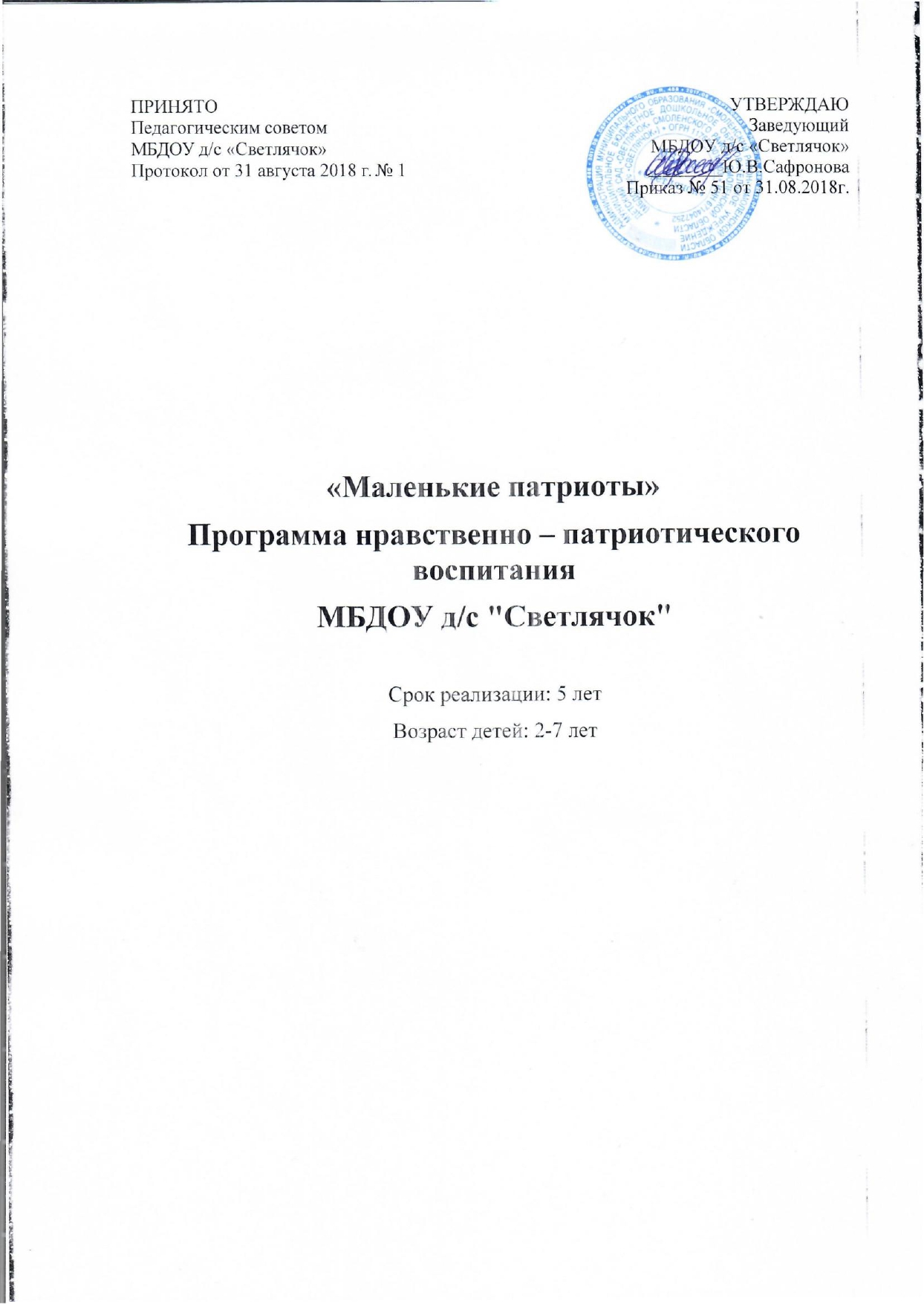 Программа нравственно – патриотического воспитания«Маленькие патриоты»Краткая аннотация программыПрограмма направлена на воспитание и развитие детей дошкольного возраста 2 - 7 лет. Обеспечивает нравственно - патриотическое воспитание дошкольников с учетом их возрастных и индивидуальных особенностей. В программе прослеживается взаимосвязь с образовательными областями: социально - коммуникативной, познавательной, речевой, художественно - эстетической, физической. Программа представляет собой определенную систему содержания, форм, методов и приемов педагогических воздействий. Она опирается на принципы регионализации, доступности, целостности, научности, системности и стимулирования активности .Программа определяет содержание, основные пути развития нравственно -патриотического воспитания в школе и направлена на воспитание патриотизма и формирование гражданственности. Цель: Формирование гражданской позиции, патриотических чувств и любви к прошлому, настоящему и будущему, на основе изучения традиций, литературы, культурного наследия.Создание условий для формирования правового мировоззрения и нравственных представлений.Задачи программы:- помочь родителям сохранить и развить любознательность детей в процессе совместных мероприятий: родители - дети - детский сад.- воспитывать у детей любовь и привязанность к семье, родному дому, детскому саду, родной улице, городу, уважение к людям труда;- формировать бережное отношение к родной природе и всему живому;- развивать интерес к русским традициям и промыслам;- воспитывать чувство ответственности и гордости за достижения Родины;- расширять представления о России, ее столице;- знакомить детей с символами государства (герб, флаг, гимн).Программа содержит пояснительную записку, в которой указаны актуальность темы, основные принципы построения, структура , педагогические средства, позволяющие решить поставленные задачи,ожидаемый результат от реализации программы и работа с родителями.Основной раздел представляет собой тематический план работы воспитательно - образовательной деятельности, по нравственно - патриотическому воспитанию.Работа с детьми организуется в следующих формах:-Непосредственно образовательная деятельность. Специально организованная деятельность педагога с детьми.-Совместная деятельность. Деятельность педагога с детьми, включает совместные игры, творческие, спортивные мероприятия на территории дошкольного учреждения.-Проектная деятельность. Она обеспечивает практическое применение полученных знаний, стимулирует активность детей.-Праздники и ключевые события , которые проходят в конце каждой темы.Программа гражданско-патриотического воспитания имеет большое значение для решения ряда воспитательных и социальных проблем.Пояснительная запискаСрок реализации программы – 5 лет.Программа предназначена для детей дошкольного возраста: 2 – 7 лет.I.АктуальностьВ настоящее время на историческую арену выходит новый социальный тип личности. Обществу требуются люди деловые, уверенные в себе, независимые, с яркой индивидуальностью. В то же время в обществе ощущается «дефицит нравственности»: как у отдельных личностей, так и во взаимоотношениях между людьми. Одним из характерных проявлений духовной опустошённости низкой культуры выступило утрачивание патриотизма, как одной из духовных ценностей нашего народа. В последние годы наблюдается отчуждение подрастающего поколения от отечественной культуры, общественно-исторического опыта своего народа. Существенные изменения, произошедшие в стране за последние годы и проблемы, связанные с воспитанием детей, обусловили переосмысление сущности патриотического воспитания, его места и роли в общественной жизни. Решение проблемы воспитания нравственности и патриотизма потребовало новой образовательной и воспитательной деятельности. Идея воспитания патриотизма и гражданственности сейчас приобрела государственное значение.В государственной программе «Патриотическое воспитание граждан РФ» дано следующее определение патриотического воспитания: это систематическая и целенаправленная деятельность органов государственной власти и организаций по формированию у граждан высокого патриотического сознания, чувства верности своему отечеству, готовности к выполнению гражданского долга и конституционных обязанностей по защите интересов Родины.Исходя из актуальности и злободневности данной темы, возникла необходимость в разработке программы нравственного и патриотического воспитания, которое следует начинать с младшего дошкольного возраста, включая самую разную тематику, в том числе и тематику экологической направленности, и культурные традиции, и ознакомлении с родным краем. Следует подчеркнуть, что в настоящее время выходит достаточно много методической литературы по данному вопросу. Зачастую, в ней освещаются лишь отдельные стороны нравственно-патриотического воспитания детей в конкретных видах деятельности, и нет стройной системы, отражающей всю полноту данного вопроса. Видимо, это закономерно, поскольку чувство патриотизма многогранно по содержанию. Это и любовь к родным местам, и гордость за свой народ, и ощущение своей неразрывности с окружающим миром, и желание сохранять и приумножить богатство своей страны.Важно также помнить, что мировоззрение педагога, его личный пример, взгляды, суждения, активная жизненная позиция – самые сильнодействующие факторы воспитания. Очень большую роль в нравственно – патриотическом воспитании играет и семья.Исходя из этого, данная работа включает целый комплекс задач.Цель программы: Формирование гражданской позиции, патриотических чувств и любви к прошлому, настоящему и будущему, на основе изучения традиций, литературы, культурного наследия. Создание условий для формирования у дошкольников правового мировоззрения и нравственных представлений.Задачи программы:- воспитывать у детей любовь и привязанность к семье, родному дому, детскому саду, родной улице, городу;- развивать любознательность детей в процессе совместных мероприятий: родители - дети - детский сад;- воспитывать уважение к людям труда;- формировать бережное отношение к родной природе ивсему живому;- развивать интерес к русским традициям и промыслам;-воспитывать чувства ответственности и гордости за достижения Родины;- расширять представления о России, ее столице;- знакомить детей с символами государства (герб, флаг, гимн).II.Основные принципы программыРегионализация нравственно-патриотического воспитания.Данный принцип способствует формированию у детей комплексного взгляда на проблему взаимодействия человека с окружающей средой. Применение регионального подхода к обучению позволяет основательно усвоить детям основные цели нравственно-патриотического воспитания, вовлечь их в посильную поисковую, практическую деятельность.Доступность. Принцип доступности предполагает соотнесение содержания, характера и объема материала с уровнем развития, подготовленности детей.Целостность. Использование этого принципа позволяет формировать у дошкольников целостное понимание современной проблемы нравственно-патриотического воспитания и служит одним из существенных условий интеграции знаний о нравственности и патриотизме.Научность. Одним из важных принципов программы является ее научность. На основе сведений об истории и культуре родного края можно выделить социальные и педагогические идеи. Они тесно взаимосвязаны и вместе с тем имеют самостоятельное значение.Системность. Принцип системного подхода, который предполагает анализ взаимодействия различных направлений нравственно-патриотического воспитания. Этот принцип реализуется в процессе взаимосвязанного формирования представлений ребенка о нравственно-патриотических чувствах в различных видах деятельности и действенного отношения к окружающему миру.Стимулирование активности. Важным этапом нравственно-патриотического воспитания детей является проектная деятельность, имеющая нравственную направленность. Она обеспечивает практическое применение полученных знаний (совместный поиск решения задач).III. Структура программыСтруктура программы"Маленькие патриоты"1 – я ступень: 2 – 5 лет2 – я ступень: 5 - 7 летЗадачи- формировать первоначальные представления детей о родном городе;- воспитывать умение видеть красоту родного города, радоваться ей;- воспитание у ребенка любви и привязанности к своей семье, дому, детскому саду, к своему городу;- формирование бережного отношения к природе и всему живому;- обобщить знание детей о видах городского транспорта;- создать условия для совместной творческой деятельности (ребёнок, родитель, воспитатель); - формирование представлений о семье и семейных ценностях, о родственных связях;- расширить представления детей о жизни в детском саду, и о людях, которые там работают;- формировать представления детей о географических, климатических, социально-экономических особенностях Смоленской области, о городе Смоленск.- воспитывать интерес к традициям и творчеству своего народа, чувство любви и гордости за свою родину;- уточнить представления детей о России; о символах нашего государства – гербе, флаге, гимне;- Закреплять знания о Москве, - столице нашей Родины.Расширять знания детей о людях, прославивших нашу РодинуРазделы«Я и моя семья»«Наш любимый детский сад»«Мы умеем дружить»«Город, в котором я живу.«Природа нашего города»Разделы«Я и мой дом»«Наш любимый детский сад»« Мы умеем дружить»«Смоленщина – мой край родной»«Культура и традиции русского народа»«Россия – Родина моя», «Герои России»«Герои космоса», «День Победы»IV. Педагогические средства(механизмы), позволяющие решить поставленные задачиПодготовка педагога- подбор и изучение методической литературы;- оснащение уголка патриотического воспитания;- консультации;- самообразование;- семинары практикумы для педагогов;- перспективное планирование;- планирование проектной деятельности;- планирование совместной работы с узкими специалистами и педагогами дополнительного образованияОснащение развивающей предметно-пространственной среды:- уголок патриотического воспитания- символы Российского государства, Смоленщины - макеты по временам года и природным зонам;- атрибуты для сюжетно – ролевых и дидактических игр;- художественная литература- репродукции картин- грамзаписи и видеозаписи, презентации- альбомы «Моя семья», «Памятные места Смоленщины», «Смоленск – город герой»,«Красная Книга Смоленщины»;- озеленение территории детского сада;- изготовление кормушек и скворечников.Работа с родителями:- анкетирование;- родительские собрания, круглые столы;- открытые занятия с участием родителей;- совместные выставки;- памятки, консультации;- праздники, развлечения;.Формы работы с детьми старших групп- Целевые прогулки,- Экскурсии к памятным местам.- Чтение художественной литературы,- Использование аудио- и видеоаппаратурыпоказа детям фильмов, презентаций о подвигах русских людей,- Рассматривание иллюстраций, картин по теме.- Встречи с участниками Великой Отечественной войны и ветеранами труда, участие в праздничных днях.- Тематические выставки, посвященные памятным датамФормы работы с детьми младших группы- Совместная деятельность педагогов и детей.-Беседы с детьми.-Дидактические, сюжетно-ролевые игры.-Создание игровых ситуаций.-Организованная образовательная деятельность.- Чтение художественной литературы.- Оформление альбомов, выставок.- Наблюдения на прогулке
V. Ожидаемый результат реализации программы- Расширение у детей знаний и представлений о родном городе.- Проводимые в тесном сотрудничестве с семьей мероприятия разовьют в ребенке уверенность в себе, сформируют социально значимые чувства, желания и взгляды, привьют социальные навыки.- Дети будут с уважением относиться к труду взрослых.- Дети многое узнают о природе родного города, будут бережно относиться к ней.- Формирование эмоционально-ценностного отношения к стране, уважения к людям; воспитание чувства гордости за культурные и исторические достижения страны.- Наличие у детей знаний об истории возникновения города, его достопримечательностях, природных богатствах, социально-экономической значимости, символике родного края; возникновение стойкого интереса к прошлому, настоящему и будущему родного города, чувства ответственности, гордости, любви и патриотизма.(Показатели и критерии нравственно – патриотического развития дошкольников Приложение №1)VI.Работа с родителями.Не менее важным условием нравственно-патриотического воспитания детей является тесная взаимосвязь с родителями. Прикосновение к истории своей семьи вызывает у ребенка сильные эмоции, заставляет сопереживать, внимательно относиться к памяти прошлого, к своим историческим корням. Взаимодействие с родителями по данному вопросу способствует бережному отношению к традициям, сохранению вертикальных семейных связей. «В вашей семье и под вашим руководством растет будущий гражданин. Все, что совершается в стране, через вашу душу и вашу мысль должно приходить к детям», — эту заповедь А. С. Макаренко необходимо использовать воспитателю.Эта работа актуальна и трудна, требует большого такта и терпения, так как в молодых семьях вопросы воспитания патриотизма, гражданственности не считаются важными и, зачастую, вызывают лишь недоумение(Формы работы с родителями Приложение №2)Календарно-тематическое планирование.Первая младшая группа.
Вторая младшая группа.Средняя группа.Старшая группа.Подготовительная к школе группа.VIII. Список литературы:1. Буре Р. С. Социально – нравственное воспитание дошкольников. Методическое пособие. – Москва. МОЗАИКА СИНТЕЗ, 2013, 110с.2. Ветохина А. Я., Дмиренко З. С, Нравственно – патриотическое воспитание детей дошкольного возраста. Планирование и конспекты занятий. Методическое пособие для педагогов. - СПб: ООО Издательство «Детство – ПРЕСС». 2011-192с.3. .Дубинина Д. Н. «Мир вокруг меня» учебно – методическое пособие для педагогов – Минск: НИО; Аверсэв, 2010. – 118 с.4.Доможакова Т. И. Воспитание патриотизма у детей старшего дошк. возраста: // «Управление ДОУ». – 2006. - № 8. – 80с.5. Евдокимова Е. С. Технология проектирования в ДОУ. – М.: ТЦ Сфера, 2006. – 64с. – (Библиотека руководителя ДОУ).6. Захарова Т. Н. «Ролевые игры в детском саду» Конспекты занятий с детьми от 4 до 7лет в детском саду. /Ярославль ООО: «Академия Развития»,2012 , - 160с.7.Паникова Е. А. Инкина В.В. «Беседы о космосе». Методическое пособие – М. ТЦ, Сфера, 2013. – 96с.8. Маралов В.Г. «Как научить ребенка быть внимательным и терпимым к людям»: Пособие для воспитателей ДОУ/ - 2 – е изд. испр. и доп. – М.:АРКТИ, 2010 – 136с.9. Семенака С.И. «Учим детей сочувствовать и сопереживать: Конспекты и материалы к занятиям с детьми 5 – 8 лет. – М.: АРКТИ. 2010. – 80 с.10. Семенака С.И. Учим детей доброжелательному поведению. Конспекты и материалы к занятиям с детьми 5 – 7 лет – М.: АРКТИ, 2010. – 88с.11. С чего начинается Родина? (Опыт работы по патриотическому воспитания в ДОУ). / Под ред. Л. А.Кондрыкинской. – М: ТЦ Сфера, 2005. – 192с.12. Шорыгина Т. А.Наша Родина – Россия. Методическое пособие, - М.: ТЦ Сфера, - 2013 – 96с.Приложение №1.Показатели нравственно – патриотического развития дошкольников проводится с использованием следующих методов:1. Наблюдение.2. Беседа.3. Образовательная деятельность.Критерии оценки усвоения программы:Низкий уровень – программа неусвоена.- задание ребенком самостоятельно не принимается;- знания в целом по всем темам не сформированы, не соответствую возрасту;- обобщающие понятия не использует;- от ответов на вопросы отказывается;- помощь взрослого не принимает;- у ребенка сформировано неправильное представление о данном нравственном понятии.Средний уровень–программа усвоена частично.- задания принимаются частично (понимает и выполняет простую инструкцию не в полной мере);- знания по большинству тем сформированы в соответствии с возрастом;- частично использует обобщающие понятия;- все виды помощи принимает, на некоторые вопросы отвечает самостоятельно;- представление о нравственном понятии правильное, но недостаточно четкое и полное.Высокий уровень – программа усвоена полностью.- задание принимает полностью, выполняет в соответствии с требованиями взрослого;- на все вопросы по всем темам отвечает самостоятельно;- знания сформированы в соответствии с возрастом;- свои действия сопровождает объяснительной речью, активно использует обобщающие понятия.- сформировано полное и четкое представление о нравственном понятииПоказатели нравственно - патриотического развития дошкольников:2-5 лет1.Я и моя семья Знать имена членов своей семьи и персонала группы;с удовольствием рассказывать о семье, семейном быте, традициях; активно участвовать в мероприятиях, готовящихся в группе, в ДОУ, в частности, направленных на то, чтобы порадовать взрослых, детей (взрослого, ребенка);2. Наш любимый детский сад . Свободно ориентироваться в ближайшем окружении:- узнавать свой дом и квартиру, детский сад и групповую комнату;- дружелюбно относиться к детям, посещающим детский сад,3. Мы умеем дружить . легко ориентироваться в ближайшем окружении: без труда называть часто  встречающиеся предметы, объяснять их значение, выделять ряд свойств и качеств (цвет, форма, материал), называть их;4. Город, в котором мы живем. знать название своего города,- с доверием относиться к взрослым, которые заботятся о них,- рассказывать о желании приобрести в будущем определенную профессию (водитель, повар, врач и др.).5. Природа нашего края. Иметь первоначальные представления о природе родного края,- знать некоторые виды растений и животных , встречающихся на территории нашей области.- иметь представление о том, как правильно вести себя в природе.5-7 лет1. Я и моя семья . знать своих родственников, домашний адрес;знать дату своего рождения, свое отчество, домашний адрес и номер телефона; имена и отчества родителей; адрес детского сада2. Наш любимый детский сад. Знать, люди каких профессий работают в детском саду, зачем нужны такие профессии.- уметь уважительно обращаться к взрослым по имени - отчеству, ,3. Мы умеем дружить.- Знать и уметь использовать правила поведения в детском саду в играх со своими товарищами по группе.- Уметь рассказать о своих друзьях и любимых играх, любимых книгах и занятиях.4. Смоленщина - мой край родной. Иметь представление о том, как называется наша область, город, в каком микрорайоне мы живем.- знать, какие виды транспорта встречаются на улицах города, некоторые правила дорожного движения.- знать , какие животные живут в лесу, какие растения растут на Смоленщине.5. Культура и традиции моего народа. Знать русский национальный костюм, традиции, обычаи и фольклор- иметь представления о родном крае, о людях разных национальностей, их обычаях, о традициях, фольклоре, труде и т.д.;- иметь представления о труде взрослых, их деловых и личностных  качествах, творчестве;6. Россия - родина моя. -знать герб, флаг, гимн России; главный город нашей Родины.- иметь представления о Президенте, Правительстве России; - иметь представления о государственных и народных праздниках; школе; библиотеке;7. Герои России иметь представление о том , кто такие воины – защитники Отечества, об основных исторических событиях и главных полководцах русского государства.8. Герои космоса иметь преставление о том, что такое космос, о героях космоса , о космических полетах .9. День победы иметь представление о подвиге русского народа в годы Великой Отечественной войныПриложение №2Формы работы с родителями:- родительские собрания на духовно-нравственные и нравственно – патриотические темы;- открытые показы образовательной деятельности с детьми;- проведение совместных мероприятий (выставки, конкурсы);- анкетирование и тестирование родителей с целью выявления ошибок и коррекции процесса духовно-нравственного воспитания в семье;- индивидуальные консультации; беседы с родителями;- наглядные виды работы: информационные стенды для родителей, передвижные библиотечки, выставки детских работ, дидактических игр, литературы;- экскурсии;- совместные с родителями праздники, спектакли, именины детей;- помощь родителей детскому саду (облагораживание территории, участие в подготовке праздников).Методы работы.Анкетирование. «Добрый ли у вас ребенок?»,«Актуально ли нравственно – патриотическое воспитание в настоящее время?»2. Консультации для родителей:«Как правильно беседовать с ребёнком», «Что читать детям дома», «О знакомстве детей с родным городом», «Как пробудить у ребёнка интерес к истории нашего города», «Духовно-нравственное воспитание в семье»,«Приобщение детей к народным традициям», «Какие игрушки нужны вашим детям?»3. Беседы родителей с детьми:«Наша семья родилась давно»,«Твои прабабушка и прадедушка»,«Как строили наш город»,«Что такое музей»,«Зачем взрослые трудятся»,«Зачем нужны праздники».Совместные праздники и тематические занятия:«День города»,«Городская ёлка»,«9 мая – День Победы», «Кто такие герои космоса», «Что мы Родиной зовем?».- Экскурсии родителей с детьми: в детскую библиотеку, в краеведческий музей, церковь.-  Участие родителей в оформлении стендов, фотоколлажей, стенгазет для группы и для детского сада:«Моя семья», «Памятные места нашего города», «Наши отважные папы», «Наши любимые мамы», «Москва – любимая столица», «День Победы».Месяц.Тема. ЦельОбразовательная деятельностьСовместная деятельность педагога и детейПраздники событияСентябрьМоя семья».Развивать умение называть имена членов своей семьи. Способствовать накоплению опыта доброжелательных взаимоотношений со сверстниками.1. Беседа с рассматриваниемальбома «Моя семья».2.Ознакомление с окружающим «Моя семья» (с рассматриванием фотографий). 1. Сюжетно -ролевая игра «Семья».2..Сюжетно - ролевая игра «Дочки-матери».Физкультурный досуг «Мы играем и растем».Октябрь«Мы умеем дружить».Воспитание добрых чувств и хороших взаимоотношений со сверстниками.1.Ознакомление с окружающим «Давайте жить дружно».2.Развитие речи «Подари подарок».1. Сюжетно - ролевая игра «К нам гости пришли» .2.Дидактическая игра «Подари подарок».Театр на фланелеграфе «Теремок»Ноябрь«Наш любимый детский сад».Продолжать воспитывать добрые чувства и хорошие взаимоотношения со сверстниками.Проектная деятельность «Игрушка – матрешка».1.Ситуативный разговор «Как живем мы в детском саду».2. Дидактическая игра «Назови посуду», «Угадай игрушку»3. Чтение стихов А. Барто «Игрушки».Игра-развлечение «В гости к Матрешке».Экскурсия по детскому саду.Декабрь«Зима в нашем городе»формировать представления о зимних явлениях, о зимних играх и забавах детей, о жизни птиц зимой.1. Проектная деятельность «Зимние забавы».2.Рисование пальчиками «Снег», «Рукавичка Деда Мороза».1.Целевые прогулки«В гости к елочке, к березке мы идем».2.Заучивание стихов о зиме, о новогоднем празднике.1.Акция «Покормите птиц зимой».2. «Кто рукавичку потерял» — утренник.3. Выставка творческих работ «Королева зима».Январь«Мы играем и растем»Воспитание добрых чувств и хороших взаимоотношений со сверстниками.1. Развитие речи «Чтение и обыгрывание сказки «Репка».Сюжетно – ролевые игры «Дочки – матери»«самолет», «Путешествие».1.Досуг к рождественскому сочельнику«Приглашаем детвору на веселуюигру».Февраль«Защитники Отечества»:Дать первоначальное представление о воинах, о том, что они сильные и смелые.1. Ознакомление с окружающим.Рассматривание картины «Солдат».2. Развитие речи «Что умеет делать папа».3. Аппликация «Подарок для папы»1.Беседа с рассматриваниемальбома «Наши отважные папы».2.Ситуативный разговор «Как стать сильным».Физкультурный досуг «Зимняя карусель».Март«Праздник мамы»Воспитывать любовь к близким людям.1. Рисование.  «Цветочек для мамы».1.Сюжетно-ролевые игры«Моя семья», «Салон красоты».2. Дидактическая игра «Добрые слова для мамы»Развлечение«Наш весёлый хоровод».Апрель«Мой город весной»дать первоначальное представление о родном городе, о весенних изменениях в природе.1.Рассматривание альбома «Мой любимый Смоленск».2.Рассматривание картин «Весна в городе».1. Заучивание стихов о весне.2. Чтение сказки «Заюшкина избушка».3. Пальчиковая игра «Строим дом».Развлечение «Встречаем Весну».Май«Мы умеем дружить»Учить дружно, играть, беречь здоровье друг друга при игре.1.Развитие речи «Добрый — злой»2. Аппликация «Такие разные флажки»3. Лепка «Бублики, баранки для гостей».1.Сюжетно – ролевые игры «Куклы вышли погулять», «Кукла Катя принимает гостей»и дождик».1. Настольный театр«Рукавичка».2. Вечер подвижных игр»Месяц. Тема. Цель.Образовательная деятельностьСовместная деятельность педагога и детейПраздники, событияСентябрь«Я и моя семья»Продолжать формировать у детей образ Я.Проект«Моё имя».1.Игры – упражнение «Скажи как я», «Ласковые слова»;2.Сюжетно-ролевая игра «День рождения».Тематическое занятие «Мы разные».Октябрь«Город, в котором я живу».Уточнять представления о сезонных изменениях в природе.1.«Осень золотая» - рассматривание иллюстраций в альбоме.2.Рисование«Заготовим на зиму овощи и фрукты»1.Дидактическая игра «Наши эмоции»2.Ситуативный разговор «Кривляки, хвастунишки и дразнилки»1.Игра- драматизация по сказке «Теремок».2. Выставка творческих работ«Подарки осени». Ноябрь«Моя семья»Прививать любовь к своей семье.1.«Моя семья»рассматривание фотоальбомов. 2.« Я и моя семья»Рассказы детей о том, как зовут родителей1.«Вот и вся моя семья» пальчиковая игра.2.Сюжетно - ролевая игра «СемьяСемейные посиделки Драматизация сказки «Репка» родители для детейДекабрь«Мы умеем дружить»В процессе игры учить детей правильному поведению в общественных местах.1. «Мои друзья»2. «Мы такие разные и такие похожие».3.Развитие речи «Магазин игрушек».1. Сюжетно-ролевая игра «Мы идем в театр».2.Хороводная игра «Кто у нас хороший».«Здравствуй Новый год» — утренник.Январь«Традиции нашего народа»знакомить детей русским фольклором.1.Театр игрушек «Маша и медведь» (русская народная сказка).2.Настольный театр «Волк и семеро козлят».1. Русская народная хороводная игра «Заинька, выйди в сад».2.Инсценированный показ русской народной потешки «Жили у бабуси…»1.«Здравствуй, коляда»- развлечение. 2. Настольный театр «Би – Ба – Бо» - «Петрушка в гостях у ребят»Февраль«День Защитника Отечества»Дать детям элементарные знания об армии.1. Беседа «Папин праздник».2.Аппликация с рисованием «Мы летим на самолете».3. Беседа «Папы всякие важны».1.«Наша Армия»- беседа.2. Чтение В. Маяковского «Эта книжечка моя про меня и про моря».«Папа самый сильный» - спортивный досуг с папами.Март«Мамин праздник»Воспитывать любовь к маме, к бабушке.1. Рассказ «8 Марта – праздник мам»2.Аппликация «Подарок мамочке».3.Конструирование «Мимоза для мамы».1.«Мамин праздник» беседа.2. «Праздник 8 Марта в кукольном уголке»3. Чтение стихов о весне, о солнышке, о маме«Поздравляеммаму» развлечение для детей и родителейАпрель«Мой город»дать первоначальные представления о своем городе.1.«Наш город Десногорск» — рассматривание фотографий.2.Аппликация «Строим, строим новый дом».3.Конструирование «Улица нашего города».1.Беседа «Мы живем в Смоленске»;2.«Кто убирает дворик в детском саду?».Кукольный театр «Заюшкина избушка»Май«День Победы» Дать первоначальные представления о Дне Победы.1. «Подарок ветерану».2.«Праздник День Победы» - рассказ воспитателя.3. Продуктивная деятельность «Праздничный салют».1.Акция «Белый цветок».2.Беседы, ситуативные разговоры «Что мы знаем о войне», «Кто такие ветераны».«Цвети весна»РазвлечениеМесяц. Тема. Цель.Образовательная деятельностьСовместная деятельность педагога и детейПраздники, событияСентябрь«Мой город Смоленск».уточнить, что знают дети о своем городе, какие места могут узнать.Конструирование «Транспорт нашего города».1.Рассматривание слайдов, фотографий с видами города Смоленск.2.Беседа «Улица, на которой я живу»«Мой адрес».1.Тематическое занятие «Я живу в Смоленске».2.Оформление стенгазеты «Памятные места Смоленска».Октябрь«Мой детский сад».Дать представления детей о жизни в детском саду.Проектная деятельность«Мой детский сад».1.Беседа «Моя любимая игрушка в детском саду».2.Экскурсии по детскому саду и вокруг детского сада».1.Ролевая игра «А мы ссориться не будем».2.Итоговое занятие «Мой любимый детский сад».Ноябрь«Мой детский сад».Закреплять навыки вежливого обращения с окружающими.Проект «Учимся встречать гостей»1.Ознакомление с окружающим «Наведем порядок вместе».2. Развитие речи «Будьте здоровы, зайчишки».Игровая ситуация «Угощение для птиц».Ролевая игра «Здравствуйте, гости дорогие».Декабрь«Моя семья»учить детей замечать настроение родных окружающих вызвать эмоциональный отклик.1.Развитие речи «Я и моя семья»2. Рисование«Дом, в котором ты хотел бы жить».1.Сюжетно- ролевые игры «Наш дом», «Семья».2. Игровая ситуация «Праздничное чаепитие в семье.Новогодний праздник для всей семьи«Путешествие по зимнему лесу».Январь«Дружные ребята»формировать у детей представление о том, что такое дружба.1.Рассказ «У меня есть друг хороший».1.Игровая ситуация«Синичкины рассказы о друзьях»2.Ролевая игра «Вместе строим теремок».Игра - развлечение«Огуречик – огуречик».Февраль«День Защитника Отечества»дать представления о воинах защитниках нашей страны.1.Проектная деятельность «Защитники Отечества».2.Лепка «Самолеты стоят на аэродроме»3.Аппликация с рисованием «Папин праздник».1.Рассматривание фото альбома «Моя любимая семья».2.«Наша Армия»- беседа3.Чтение стихотворения С. Садальского «Дуют ветры…».Вечер стихов «Наша Армия родная»Март«8 марта – Праздник мам»Подвести к понимаю, что все члены семьи нуждаются в заботе, любви, помощи.1. Аппликация «Подснежник для мамы».2.Рисование «Цветы для любимой бабушки».1.Беседа: «Как я помогаю маме»2.Ситуативный разговор «Как можно порадовать маму, бабушку»3. Заучивание и чтение стихов про весну, солнышко, маму, бабушку  Игры для наших мам и бабушекАпрель«День Космонавтики»Дать необходимые сведения о космонавтах России.1. Тематическое занятие «Мы тоже к звездам полетим»2.Рисование «Ракета летит к звездам»1.Сюжетно – ролевая игра «Мы - космонавты»2.Рассматривание иллюстраций о космосеВикторина «Мы – юные космонавты»Май«День Победы»Дать первоначальные представления о Дне Победы.1.Тематическое занятие «Этот праздник со слезами на глазах»2.Рисование на тему «День Победы» 1.«День Победы»Рассматривание иллюстраций, беседа о Дне Победы , о Великой Отечественной войне.Акция «Красная гвоздика»Месяц. Тема. Цель.Образовательная деятельностьСовместная деятельность педагога и детейПраздники, событияСентябрь«Смоленск»дать представление о родном городе, значительных местах города.1.Викторина по иллюстрациям «Узнай картинку города».2.«Храмы Смоленщины»просмотр презентации.3. Рисование «Храм Смоленска".1.Рассматривание фотоальбома и беседа «Мой родной город».3.Беседа о славных людях нашего города.1.Тематическое занятие с просмотром презентации«Это город наш с тобою».2.Экскурсия на аллею славы.Октябрь«Я и мой дом»Воспитывать любовь к родному дому.1.«Дом,в котором я живу».2.«Вещи вокруг нас».3.Рисование «Жил-был я».1. Чтение стихотворения И. Токмаковой «Новая квартира».2. Сюжетно – ролевая игра «Принимаем гостей».Итоговое занятие «Дом, в котором мы живем».Ноябрь«Наш любимый детский сад»закрепить и расширить представления детей о жизни в детском саду.1.Беседа «Детский сад».2. Рисование «Моё любимое занятие в детском саду».3. «Как хлеб на стол пришел в наш детский сад».1.Беседа о важности всех работников детского сада.2.Чтение нанайской сказки, «Хлеб да соль».Развлечение Декабрь«Что такое дружба»Дать первоначальное представление о том, что такое - дружба.Познавательные занятия1.«Что такое дружба».2. «Как себя вести».1.Беседа «Как мы готовимся к Новому году».2.Украшение группы к празднику.Новогодний праздник«Дружно встретим Новый год».Январь«Рожественские традиции нашего народаДать представления о традициях нашего народа.1.«Народные традиции – рождественская елка».2.Игра – путешествие Зимние забавы детей (русские традиции).1.Беседа о характерных признаках января «Месяц январь – зимы Государь». 2.Разучивание поговорки: «Вот так месяц – ломонос: береги свой нос!»1.Досуг «Рождественский сочельник» .2.Развлечение: Путешествие в Играй - город.Февраль«Наша Армия Сильна»Расширять знания об армии, о воинах – защитниках.1.Рисование «Солдат на посту»2. «Кто такие защитники Отечества».3.Просмотр презентации «Наша Армия сильна».1.«Что мы Родиной зовем?»2.«Православные святые».1.Музыкальная композиция»«Наша Армия сильна».2.Посещение выставки в краеведческом музее «Они сражались за Родину»Март«Я и моя семья»Закрепить представления детей о членах семьи, их родственных связях.1.Проектная деятельность«Расскажи о своей маме».1.Чтение и рассказа «Сестры» Т. А. Шорыгиной.2. Чтение ненецкой сказки «Кукушка».Спортивно – музыкальная композиция «Папа, мама, я – дружная семья».Апрель«Герои космоса» дать представление об освоении космоса.1. Ознакомление с окружающим«Ю. Гагарин – наш земляк».2. Рисование «Ракета летит к звездам».3.Просмотр презентации и беседа на тему «Покорение космоса».1.Чтение Н. Носов «Приключения Незнайки на Луне».2.Рассматривание иллюстраций с изображением космоса;Тематическое занятие «Кто такие – герои космоса».Май.«День Победы»показать детям массовый подвиг народа во время Великой Отечественной войны.Познавательные занятия1. «Что мы Родиной зовем?»2. «Святые места России».1.Беседы о подвигах людей во время Великой Отечественной войны.3.Чтениерассказов о детях-героях войны.1.Музыкальная композиция «Этот праздник со слезами на глазах».2. Акция «Цветок Победы».Месяц. Тема. ЦельОбразовательная деятельностьСовместная деятельность педагога и детейПраздники, событияСентябрь«Моя родная Смоленщина»уточнить и расширить знания о родном городе, о родном крае.Познавательные занятия.1.Я живу в Смоленске.2. «25 сентября – День освобождения Смоленщины».1.Путешествие по Смоленску(просмотр презентации, беседа)2.«Родные места» рассматривание фотографий.Экскурсия в краеведческий музей. Посещение выставки.«Как жили смоляне»Октябрь«Я и мой дом!»закрепить представления детей о жилище, где они живут, о детском садео своей семье, о взаимоотношениях с друзьями.1.Аппликация«Дома на нашей улице».1.Беседы «Моя семья».«Уважай отца и мать – будет в жизни благодать».2.«Где добрые люди, там беды не будет»3. Чтение «Хлеб да соль» Алексея Логунова.Ролевая игра «Дом, в котором мы живем».Ноябрь «Все работы хороши».формирование целостных представлений о профессиях1.Проектная деятельность«Все работы хороши».2. «Профессии в моей семье».1.Чтение стихотворений  В. Маяковского «Кем быть?», С.В. Михалкова «А что у вас?»,Д. Родари «Чем пахнут ремесла?»Викторина«Все работы хороши».ДекабрьРоссия – Родина моя».Воспитывать любовь и уважение к своей нации, гордость за свою страну.1. Занятие – викторина «Мы – патриоты»2. «Москва – золотые купола»рисование.1.Беседы о Родине,2.Чтение стихотворений В. Степанова «Что мы Родиной зовём», «Необъятная страна»,1.Познавательная игра «Что мы Родиной зовем?»2.Посещение выставки рисунков «Моя Родина.Январь«Традиции русского народа».Воспитывать интерес к традициям и творчеству своего народа, чувство любви и гордости за свою родину.1.Роспись народных игрушек.Выставка работ.1.Беседы об историческом прошлом России.2.Чтение русских былин, пословиц и поговорок о Родине.3.Знакомство с русским народным костюмом,с предметами народного быта.1.Досуг: Русские народные игры и забавы»2.Развлечение«Рождество! Рождество!».3. Экскурсия в храмФевраль«Ими гордится Россия».Дать представление об основных исторических событиях и главных полководцах русского государства.1.Беседа «Полководцы и герои» (А. Невский, Д.Донской).2. «Важнейшие события в истории России».3. «Учителя духовные».(рассказ о Сергии Радонежском).1.Изготовление подарков для пап и дедушек,2. Сюжетно – ролевые игры «Пограничники», «Моряки», «Разведчики».1. Спортивный досуг «Мама, папа, я – здоровая семья.2. Участие в соревнованиях «Сильные, ловкие, смелые» (спортивная школа)Март«Природа моей Родины»Воспитывать бережное отношение к природе.1. «Путешествие в неизведанную природу»2.Викторина «Что? Где? Когда?».1. Беседа: «Кто придумал правила поведения в природе» .2.Чтение рассказов В. Бианки о природе.1. Итоговое занятие«Красная Книга России»2. Экскурсия в художественную школу.(презентация)Апрель«Смоленщина ими гордится»расширять представления детей о космосе, космонавтах и космических полетах.1.Проектная деятельность«Ю. Гагарин – наш земляк».2. Рисование «Покорение космоса».1. Сюжетно – ролевые игры«Космодром», «Разведчики», 2.Чтение отрывков из стихов А.Твардовского иМ. Исаковского.1.Экскурсия на аллею славы.2.Просмотр презентации «Великие люди Смоленщины».Май«День Победы»уточнить и расширить представления детей о подвиге русского народа в годы Великой Отечественной войны1.Проектная деятельность«День Победы»2.Рисование«Был трудный бой…».1. Чтение рассказов о детях-героях Великой Отечественной войны.2.Сюжетно - ролевые игры «Военные моряки», «Застава», «Разведчики».1.Экскурсия к Памятнику Героям ВОВ2.Музыкальная композиция«Никто не забыт».3. Тематическое занятие в библиотеке«О детях –героях войны»